Enquête à compléter puis à retourner à la section académique du SNES-FSU de StrasbourgCoordonnées : s3str@snes.edu 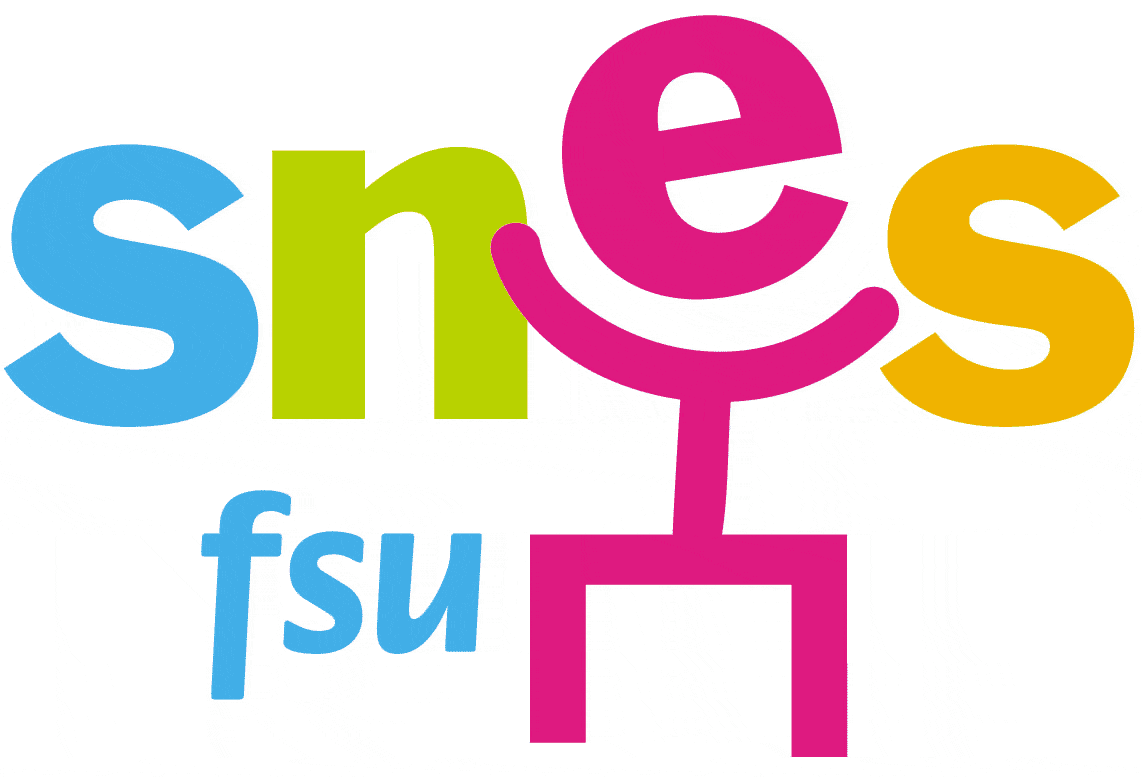 Enquête syndicale surles rendez-vous de carrièreEnquête syndicale surles rendez-vous de carrièreEnquête syndicale surles rendez-vous de carrièreEnquête syndicale surles rendez-vous de carrièreEnquête syndicale surles rendez-vous de carrièreEnquête syndicale surles rendez-vous de carrièreEnquête syndicale surles rendez-vous de carrièreEnquête syndicale surles rendez-vous de carrièreEnquête syndicale surles rendez-vous de carrièreEnquête syndicale surles rendez-vous de carrièreEnquête syndicale surles rendez-vous de carrièreEnquête syndicale surles rendez-vous de carrièreNom :Nom :Nom :Nom :Nom :Nom :Nom :Nom :Prénom :Prénom :Prénom :Prénom :Prénom :Prénom :Prénom :Prénom :Prénom :Discipline :Discipline :Discipline :Discipline :Discipline :Discipline :Discipline :Discipline :Nom de l’IPR :Nom de l’IPR :Nom de l’IPR :Nom de l’IPR :Nom de l’IPR :Nom de l’IPR :Nom de l’IPR :Nom de l’IPR :Nom de l’IPR :Établissement :Établissement :Établissement :Établissement :Établissement :Établissement :Établissement :Établissement :TZR :TZR :TZR :ouinonÉtablissement :Établissement :Établissement :Établissement :Établissement :Établissement :Établissement :Établissement :Nom du Chef d’étab. :Nom du Chef d’étab. :Nom du Chef d’étab. :Nom du Chef d’étab. :Nom du Chef d’étab. :Nom du Chef d’étab. :Nom du Chef d’étab. :Nom du Chef d’étab. :Nom du Chef d’étab. :Rendez-vous de carrière :Rendez-vous de carrière :Rendez-vous de carrière :Rendez-vous de carrière :Rendez-vous de carrière :au 6e échelonau 6e échelonau 6e échelonau 6e échelonau 8e échelonau 8e échelonau 8e échelonau 8e échelonau 9e échelonau 9e échelonau 9e échelonau 9e échelonCalendrier du rendez-vous de carrièreCalendrier du rendez-vous de carrièreCalendrier du rendez-vous de carrièreCalendrier du rendez-vous de carrièreCalendrier du rendez-vous de carrièreCalendrier du rendez-vous de carrièreCalendrier du rendez-vous de carrièreCalendrier du rendez-vous de carrièreCalendrier du rendez-vous de carrièreCalendrier du rendez-vous de carrièreCalendrier du rendez-vous de carrièreCalendrier du rendez-vous de carrièreCalendrier du rendez-vous de carrièreCalendrier du rendez-vous de carrièreCalendrier du rendez-vous de carrièreCalendrier du rendez-vous de carrièreCalendrier du rendez-vous de carrièreAvez-vous été bien prévenu en juillet 2017 que vous étiez en rendez-vous de carrière cette année ?Avez-vous été bien prévenu en juillet 2017 que vous étiez en rendez-vous de carrière cette année ?Avez-vous été bien prévenu en juillet 2017 que vous étiez en rendez-vous de carrière cette année ?Avez-vous été bien prévenu en juillet 2017 que vous étiez en rendez-vous de carrière cette année ?Avez-vous été bien prévenu en juillet 2017 que vous étiez en rendez-vous de carrière cette année ?Avez-vous été bien prévenu en juillet 2017 que vous étiez en rendez-vous de carrière cette année ?Avez-vous été bien prévenu en juillet 2017 que vous étiez en rendez-vous de carrière cette année ?Avez-vous été bien prévenu en juillet 2017 que vous étiez en rendez-vous de carrière cette année ?Avez-vous été bien prévenu en juillet 2017 que vous étiez en rendez-vous de carrière cette année ?Avez-vous été bien prévenu en juillet 2017 que vous étiez en rendez-vous de carrière cette année ?Avez-vous été bien prévenu en juillet 2017 que vous étiez en rendez-vous de carrière cette année ?Avez-vous été bien prévenu en juillet 2017 que vous étiez en rendez-vous de carrière cette année ?Avez-vous été bien prévenu en juillet 2017 que vous étiez en rendez-vous de carrière cette année ?Avez-vous été bien prévenu en juillet 2017 que vous étiez en rendez-vous de carrière cette année ?Avez-vous été bien prévenu en juillet 2017 que vous étiez en rendez-vous de carrière cette année ?ouinonAvez-vous été bien prévenu 1 mois à l’avance des dates et horaires de votre inspection et de vos entretiens ?Avez-vous été bien prévenu 1 mois à l’avance des dates et horaires de votre inspection et de vos entretiens ?Avez-vous été bien prévenu 1 mois à l’avance des dates et horaires de votre inspection et de vos entretiens ?Avez-vous été bien prévenu 1 mois à l’avance des dates et horaires de votre inspection et de vos entretiens ?Avez-vous été bien prévenu 1 mois à l’avance des dates et horaires de votre inspection et de vos entretiens ?Avez-vous été bien prévenu 1 mois à l’avance des dates et horaires de votre inspection et de vos entretiens ?Avez-vous été bien prévenu 1 mois à l’avance des dates et horaires de votre inspection et de vos entretiens ?Avez-vous été bien prévenu 1 mois à l’avance des dates et horaires de votre inspection et de vos entretiens ?Avez-vous été bien prévenu 1 mois à l’avance des dates et horaires de votre inspection et de vos entretiens ?Avez-vous été bien prévenu 1 mois à l’avance des dates et horaires de votre inspection et de vos entretiens ?Avez-vous été bien prévenu 1 mois à l’avance des dates et horaires de votre inspection et de vos entretiens ?Avez-vous été bien prévenu 1 mois à l’avance des dates et horaires de votre inspection et de vos entretiens ?Avez-vous été bien prévenu 1 mois à l’avance des dates et horaires de votre inspection et de vos entretiens ?Avez-vous été bien prévenu 1 mois à l’avance des dates et horaires de votre inspection et de vos entretiens ?Avez-vous été bien prévenu 1 mois à l’avance des dates et horaires de votre inspection et de vos entretiens ?ouinonAvez-vous eu : d’abord l’inspection et l’entretien avec l’IPR, puis votre entretien avec le chef d’établissement ?Avez-vous eu : d’abord l’inspection et l’entretien avec l’IPR, puis votre entretien avec le chef d’établissement ?Avez-vous eu : d’abord l’inspection et l’entretien avec l’IPR, puis votre entretien avec le chef d’établissement ?Avez-vous eu : d’abord l’inspection et l’entretien avec l’IPR, puis votre entretien avec le chef d’établissement ?Avez-vous eu : d’abord l’inspection et l’entretien avec l’IPR, puis votre entretien avec le chef d’établissement ?Avez-vous eu : d’abord l’inspection et l’entretien avec l’IPR, puis votre entretien avec le chef d’établissement ?Avez-vous eu : d’abord l’inspection et l’entretien avec l’IPR, puis votre entretien avec le chef d’établissement ?Avez-vous eu : d’abord l’inspection et l’entretien avec l’IPR, puis votre entretien avec le chef d’établissement ?Avez-vous eu : d’abord l’inspection et l’entretien avec l’IPR, puis votre entretien avec le chef d’établissement ?Avez-vous eu : d’abord l’inspection et l’entretien avec l’IPR, puis votre entretien avec le chef d’établissement ?Avez-vous eu : d’abord l’inspection et l’entretien avec l’IPR, puis votre entretien avec le chef d’établissement ?Avez-vous eu : d’abord l’inspection et l’entretien avec l’IPR, puis votre entretien avec le chef d’établissement ?Avez-vous eu : d’abord l’inspection et l’entretien avec l’IPR, puis votre entretien avec le chef d’établissement ?Avez-vous eu : d’abord l’inspection et l’entretien avec l’IPR, puis votre entretien avec le chef d’établissement ?Avez-vous eu : d’abord l’inspection et l’entretien avec l’IPR, puis votre entretien avec le chef d’établissement ?ouinonInspection et entretien avec l’IPRInspection et entretien avec l’IPRInspection et entretien avec l’IPRInspection et entretien avec l’IPRInspection et entretien avec l’IPRInspection et entretien avec l’IPRInspection et entretien avec l’IPRInspection et entretien avec l’IPRInspection et entretien avec l’IPRInspection et entretien avec l’IPRInspection et entretien avec l’IPRInspection et entretien avec l’IPRInspection et entretien avec l’IPRInspection et entretien avec l’IPRInspection et entretien avec l’IPRInspection et entretien avec l’IPRInspection et entretien avec l’IPRDes documents vous ont-ils été demandés en amont de l’inspection ?Des documents vous ont-ils été demandés en amont de l’inspection ?Des documents vous ont-ils été demandés en amont de l’inspection ?Des documents vous ont-ils été demandés en amont de l’inspection ?Des documents vous ont-ils été demandés en amont de l’inspection ?Des documents vous ont-ils été demandés en amont de l’inspection ?Des documents vous ont-ils été demandés en amont de l’inspection ?Des documents vous ont-ils été demandés en amont de l’inspection ?Des documents vous ont-ils été demandés en amont de l’inspection ?Des documents vous ont-ils été demandés en amont de l’inspection ?Des documents vous ont-ils été demandés en amont de l’inspection ?Des documents vous ont-ils été demandés en amont de l’inspection ?Des documents vous ont-ils été demandés en amont de l’inspection ?Des documents vous ont-ils été demandés en amont de l’inspection ?Des documents vous ont-ils été demandés en amont de l’inspection ?ouinonSi oui, lesquels :Si oui, lesquels :Si oui, lesquels :Si oui, lesquels :Si oui, lesquels :Si oui, lesquels :Si oui, lesquels :Si oui, lesquels :Si oui, lesquels :Si oui, lesquels :Si oui, lesquels :Si oui, lesquels :Si oui, lesquels :Si oui, lesquels :Si oui, lesquels :Si oui, lesquels :Si oui, lesquels :Le chef d’établissement a-t-il assisté à votre cours (ou séance) avec l’IPR ?Le chef d’établissement a-t-il assisté à votre cours (ou séance) avec l’IPR ?Le chef d’établissement a-t-il assisté à votre cours (ou séance) avec l’IPR ?Le chef d’établissement a-t-il assisté à votre cours (ou séance) avec l’IPR ?Le chef d’établissement a-t-il assisté à votre cours (ou séance) avec l’IPR ?Le chef d’établissement a-t-il assisté à votre cours (ou séance) avec l’IPR ?Le chef d’établissement a-t-il assisté à votre cours (ou séance) avec l’IPR ?Le chef d’établissement a-t-il assisté à votre cours (ou séance) avec l’IPR ?Le chef d’établissement a-t-il assisté à votre cours (ou séance) avec l’IPR ?Le chef d’établissement a-t-il assisté à votre cours (ou séance) avec l’IPR ?Le chef d’établissement a-t-il assisté à votre cours (ou séance) avec l’IPR ?Le chef d’établissement a-t-il assisté à votre cours (ou séance) avec l’IPR ?Le chef d’établissement a-t-il assisté à votre cours (ou séance) avec l’IPR ?Le chef d’établissement a-t-il assisté à votre cours (ou séance) avec l’IPR ?Le chef d’établissement a-t-il assisté à votre cours (ou séance) avec l’IPR ?ouinonSi oui, vous en a-t-il demandé l’autorisation ?Si oui, vous en a-t-il demandé l’autorisation ?Si oui, vous en a-t-il demandé l’autorisation ?Si oui, vous en a-t-il demandé l’autorisation ?Si oui, vous en a-t-il demandé l’autorisation ?Si oui, vous en a-t-il demandé l’autorisation ?Si oui, vous en a-t-il demandé l’autorisation ?Si oui, vous en a-t-il demandé l’autorisation ?Si oui, vous en a-t-il demandé l’autorisation ?Si oui, vous en a-t-il demandé l’autorisation ?Si oui, vous en a-t-il demandé l’autorisation ?Si oui, vous en a-t-il demandé l’autorisation ?Si oui, vous en a-t-il demandé l’autorisation ?Si oui, vous en a-t-il demandé l’autorisation ?Si oui, vous en a-t-il demandé l’autorisation ?ouinonLe chef d’établissement a-t-il été présent durant l’entretien avec l’IPR ?Le chef d’établissement a-t-il été présent durant l’entretien avec l’IPR ?Le chef d’établissement a-t-il été présent durant l’entretien avec l’IPR ?Le chef d’établissement a-t-il été présent durant l’entretien avec l’IPR ?Le chef d’établissement a-t-il été présent durant l’entretien avec l’IPR ?Le chef d’établissement a-t-il été présent durant l’entretien avec l’IPR ?Le chef d’établissement a-t-il été présent durant l’entretien avec l’IPR ?Le chef d’établissement a-t-il été présent durant l’entretien avec l’IPR ?Le chef d’établissement a-t-il été présent durant l’entretien avec l’IPR ?Le chef d’établissement a-t-il été présent durant l’entretien avec l’IPR ?Le chef d’établissement a-t-il été présent durant l’entretien avec l’IPR ?Le chef d’établissement a-t-il été présent durant l’entretien avec l’IPR ?Le chef d’établissement a-t-il été présent durant l’entretien avec l’IPR ?Le chef d’établissement a-t-il été présent durant l’entretien avec l’IPR ?Le chef d’établissement a-t-il été présent durant l’entretien avec l’IPR ?ouinonAvez-vous fourni des documents à votre inspecteur ? Si oui, lesquels :Avez-vous fourni des documents à votre inspecteur ? Si oui, lesquels :Avez-vous fourni des documents à votre inspecteur ? Si oui, lesquels :Avez-vous fourni des documents à votre inspecteur ? Si oui, lesquels :Avez-vous fourni des documents à votre inspecteur ? Si oui, lesquels :Avez-vous fourni des documents à votre inspecteur ? Si oui, lesquels :Avez-vous fourni des documents à votre inspecteur ? Si oui, lesquels :Avez-vous fourni des documents à votre inspecteur ? Si oui, lesquels :Avez-vous fourni des documents à votre inspecteur ? Si oui, lesquels :Avez-vous fourni des documents à votre inspecteur ? Si oui, lesquels :Avez-vous fourni des documents à votre inspecteur ? Si oui, lesquels :Avez-vous fourni des documents à votre inspecteur ? Si oui, lesquels :Avez-vous fourni des documents à votre inspecteur ? Si oui, lesquels :Avez-vous fourni des documents à votre inspecteur ? Si oui, lesquels :Avez-vous fourni des documents à votre inspecteur ? Si oui, lesquels :ouinonCahier d’élèveÉvaluations d’élèvesÉvaluations d’élèvesÉvaluations d’élèvesDocuments de la séance observéeDocuments de la séance observéeDocuments de la séance observéeDocument de référence du ministèreDocument de référence du ministèreDocument de référence du ministèreAutre :Autre :Autre :Autre :Autre :Autre :Autre :Votre IPR vous a-t-il demandé de lui remettre le document ministériel de référence de l’entretien complété par vos soins ?Votre IPR vous a-t-il demandé de lui remettre le document ministériel de référence de l’entretien complété par vos soins ?Votre IPR vous a-t-il demandé de lui remettre le document ministériel de référence de l’entretien complété par vos soins ?Votre IPR vous a-t-il demandé de lui remettre le document ministériel de référence de l’entretien complété par vos soins ?Votre IPR vous a-t-il demandé de lui remettre le document ministériel de référence de l’entretien complété par vos soins ?Votre IPR vous a-t-il demandé de lui remettre le document ministériel de référence de l’entretien complété par vos soins ?Votre IPR vous a-t-il demandé de lui remettre le document ministériel de référence de l’entretien complété par vos soins ?Votre IPR vous a-t-il demandé de lui remettre le document ministériel de référence de l’entretien complété par vos soins ?Votre IPR vous a-t-il demandé de lui remettre le document ministériel de référence de l’entretien complété par vos soins ?Votre IPR vous a-t-il demandé de lui remettre le document ministériel de référence de l’entretien complété par vos soins ?Votre IPR vous a-t-il demandé de lui remettre le document ministériel de référence de l’entretien complété par vos soins ?Votre IPR vous a-t-il demandé de lui remettre le document ministériel de référence de l’entretien complété par vos soins ?Votre IPR vous a-t-il demandé de lui remettre le document ministériel de référence de l’entretien complété par vos soins ?Votre IPR vous a-t-il demandé de lui remettre le document ministériel de référence de l’entretien complété par vos soins ?Votre IPR vous a-t-il demandé de lui remettre le document ministériel de référence de l’entretien complété par vos soins ?ouinonSi non, vous êtes-êtes vous senti obligé de le lui fournir ?Si non, vous êtes-êtes vous senti obligé de le lui fournir ?Si non, vous êtes-êtes vous senti obligé de le lui fournir ?Si non, vous êtes-êtes vous senti obligé de le lui fournir ?Si non, vous êtes-êtes vous senti obligé de le lui fournir ?Si non, vous êtes-êtes vous senti obligé de le lui fournir ?Si non, vous êtes-êtes vous senti obligé de le lui fournir ?Si non, vous êtes-êtes vous senti obligé de le lui fournir ?Si non, vous êtes-êtes vous senti obligé de le lui fournir ?Si non, vous êtes-êtes vous senti obligé de le lui fournir ?Si non, vous êtes-êtes vous senti obligé de le lui fournir ?Si non, vous êtes-êtes vous senti obligé de le lui fournir ?Si non, vous êtes-êtes vous senti obligé de le lui fournir ?Si non, vous êtes-êtes vous senti obligé de le lui fournir ?Si non, vous êtes-êtes vous senti obligé de le lui fournir ?ouinonDurant l’entretien, vous avez abordé avec l’IPR différents sujets. Numérotez-les dans l’ordre de leur importance (durée) durant l’entretien. Barrez ceux que vous n’avez pas abordés :Durant l’entretien, vous avez abordé avec l’IPR différents sujets. Numérotez-les dans l’ordre de leur importance (durée) durant l’entretien. Barrez ceux que vous n’avez pas abordés :Durant l’entretien, vous avez abordé avec l’IPR différents sujets. Numérotez-les dans l’ordre de leur importance (durée) durant l’entretien. Barrez ceux que vous n’avez pas abordés :Durant l’entretien, vous avez abordé avec l’IPR différents sujets. Numérotez-les dans l’ordre de leur importance (durée) durant l’entretien. Barrez ceux que vous n’avez pas abordés :Durant l’entretien, vous avez abordé avec l’IPR différents sujets. Numérotez-les dans l’ordre de leur importance (durée) durant l’entretien. Barrez ceux que vous n’avez pas abordés :Durant l’entretien, vous avez abordé avec l’IPR différents sujets. Numérotez-les dans l’ordre de leur importance (durée) durant l’entretien. Barrez ceux que vous n’avez pas abordés :Durant l’entretien, vous avez abordé avec l’IPR différents sujets. Numérotez-les dans l’ordre de leur importance (durée) durant l’entretien. Barrez ceux que vous n’avez pas abordés :Durant l’entretien, vous avez abordé avec l’IPR différents sujets. Numérotez-les dans l’ordre de leur importance (durée) durant l’entretien. Barrez ceux que vous n’avez pas abordés :Durant l’entretien, vous avez abordé avec l’IPR différents sujets. Numérotez-les dans l’ordre de leur importance (durée) durant l’entretien. Barrez ceux que vous n’avez pas abordés :Durant l’entretien, vous avez abordé avec l’IPR différents sujets. Numérotez-les dans l’ordre de leur importance (durée) durant l’entretien. Barrez ceux que vous n’avez pas abordés :Durant l’entretien, vous avez abordé avec l’IPR différents sujets. Numérotez-les dans l’ordre de leur importance (durée) durant l’entretien. Barrez ceux que vous n’avez pas abordés :Durant l’entretien, vous avez abordé avec l’IPR différents sujets. Numérotez-les dans l’ordre de leur importance (durée) durant l’entretien. Barrez ceux que vous n’avez pas abordés :Durant l’entretien, vous avez abordé avec l’IPR différents sujets. Numérotez-les dans l’ordre de leur importance (durée) durant l’entretien. Barrez ceux que vous n’avez pas abordés :Durant l’entretien, vous avez abordé avec l’IPR différents sujets. Numérotez-les dans l’ordre de leur importance (durée) durant l’entretien. Barrez ceux que vous n’avez pas abordés :Durant l’entretien, vous avez abordé avec l’IPR différents sujets. Numérotez-les dans l’ordre de leur importance (durée) durant l’entretien. Barrez ceux que vous n’avez pas abordés :Durant l’entretien, vous avez abordé avec l’IPR différents sujets. Numérotez-les dans l’ordre de leur importance (durée) durant l’entretien. Barrez ceux que vous n’avez pas abordés :Durant l’entretien, vous avez abordé avec l’IPR différents sujets. Numérotez-les dans l’ordre de leur importance (durée) durant l’entretien. Barrez ceux que vous n’avez pas abordés :La séanceobservéeLa séanceobservéeLa séanceobservéePratiques pédagogiquesPratiques pédagogiquesPratiques pédagogiquesÉvaluationdes élèvesÉvaluationdes élèvesÉvaluationdes élèvesÉvaluationdes élèvesÉvaluationdes élèvesCarrière, types de postes, fonctions particulièresCarrière, types de postes, fonctions particulièresCarrière, types de postes, fonctions particulièresCarrière, types de postes, fonctions particulièresCarrière, types de postes, fonctions particulièresCarrière, types de postes, fonctions particulièresGestionde classeGestionde classeGestionde classeTravailen équipeTravailen équipeTravailen équipeParcours divers (PEAC, citoyen, santé…)Parcours divers (PEAC, citoyen, santé…)Parcours divers (PEAC, citoyen, santé…)Parcours divers (PEAC, citoyen, santé…)Parcours divers (PEAC, citoyen, santé…)Formation professionnelleet personnelleFormation professionnelleet personnelleFormation professionnelleet personnelleFormation professionnelleet personnelleFormation professionnelleet personnelleFormation professionnelleet personnelleLesProgrammesLesProgrammesLesProgrammesProjetspédagogiquesProjetspédagogiquesProjetspédagogiquesParticipation au projet d’établissementParticipation au projet d’établissementParticipation au projet d’établissementParticipation au projet d’établissementParticipation au projet d’établissementPerspectivesde carrièrePerspectivesde carrièrePerspectivesde carrièrePerspectivesde carrièrePerspectivesde carrièrePerspectivesde carrièreAutre sujet abordé :Autre sujet abordé :Autre sujet abordé :Autre sujet abordé :Autre sujet abordé :Autre sujet abordé :Autre sujet abordé :Autre sujet abordé :Autre sujet abordé :Autre sujet abordé :Autre sujet abordé :Autre sujet abordé :Autre sujet abordé :Autre sujet abordé :Autre sujet abordé :Autre sujet abordé :Autre sujet abordé :Êtes-vous satisfait de l’entretien avec votre IPR ?Êtes-vous satisfait de l’entretien avec votre IPR ?Êtes-vous satisfait de l’entretien avec votre IPR ?Êtes-vous satisfait de l’entretien avec votre IPR ?Êtes-vous satisfait de l’entretien avec votre IPR ?Êtes-vous satisfait de l’entretien avec votre IPR ?Êtes-vous satisfait de l’entretien avec votre IPR ?Êtes-vous satisfait de l’entretien avec votre IPR ?Êtes-vous satisfait de l’entretien avec votre IPR ?Êtes-vous satisfait de l’entretien avec votre IPR ?Êtes-vous satisfait de l’entretien avec votre IPR ?Êtes-vous satisfait de l’entretien avec votre IPR ?Êtes-vous satisfait de l’entretien avec votre IPR ?Êtes-vous satisfait de l’entretien avec votre IPR ?Êtes-vous satisfait de l’entretien avec votre IPR ?ouinonVotre IPR a-t-il commenté devant vous la façon dont il évaluait chaque compétence de la grille d’évaluation ?Votre IPR a-t-il commenté devant vous la façon dont il évaluait chaque compétence de la grille d’évaluation ?Votre IPR a-t-il commenté devant vous la façon dont il évaluait chaque compétence de la grille d’évaluation ?Votre IPR a-t-il commenté devant vous la façon dont il évaluait chaque compétence de la grille d’évaluation ?Votre IPR a-t-il commenté devant vous la façon dont il évaluait chaque compétence de la grille d’évaluation ?Votre IPR a-t-il commenté devant vous la façon dont il évaluait chaque compétence de la grille d’évaluation ?Votre IPR a-t-il commenté devant vous la façon dont il évaluait chaque compétence de la grille d’évaluation ?Votre IPR a-t-il commenté devant vous la façon dont il évaluait chaque compétence de la grille d’évaluation ?Votre IPR a-t-il commenté devant vous la façon dont il évaluait chaque compétence de la grille d’évaluation ?Votre IPR a-t-il commenté devant vous la façon dont il évaluait chaque compétence de la grille d’évaluation ?Votre IPR a-t-il commenté devant vous la façon dont il évaluait chaque compétence de la grille d’évaluation ?Votre IPR a-t-il commenté devant vous la façon dont il évaluait chaque compétence de la grille d’évaluation ?Votre IPR a-t-il commenté devant vous la façon dont il évaluait chaque compétence de la grille d’évaluation ?Votre IPR a-t-il commenté devant vous la façon dont il évaluait chaque compétence de la grille d’évaluation ?Votre IPR a-t-il commenté devant vous la façon dont il évaluait chaque compétence de la grille d’évaluation ?ouinonVous a-t-il donné des indications sur vos chances de faire partie des 30% des collègues de votre échelon qui obtiendraient une accélération de carrière ?Vous a-t-il donné des indications sur vos chances de faire partie des 30% des collègues de votre échelon qui obtiendraient une accélération de carrière ?Vous a-t-il donné des indications sur vos chances de faire partie des 30% des collègues de votre échelon qui obtiendraient une accélération de carrière ?Vous a-t-il donné des indications sur vos chances de faire partie des 30% des collègues de votre échelon qui obtiendraient une accélération de carrière ?Vous a-t-il donné des indications sur vos chances de faire partie des 30% des collègues de votre échelon qui obtiendraient une accélération de carrière ?Vous a-t-il donné des indications sur vos chances de faire partie des 30% des collègues de votre échelon qui obtiendraient une accélération de carrière ?Vous a-t-il donné des indications sur vos chances de faire partie des 30% des collègues de votre échelon qui obtiendraient une accélération de carrière ?Vous a-t-il donné des indications sur vos chances de faire partie des 30% des collègues de votre échelon qui obtiendraient une accélération de carrière ?Vous a-t-il donné des indications sur vos chances de faire partie des 30% des collègues de votre échelon qui obtiendraient une accélération de carrière ?Vous a-t-il donné des indications sur vos chances de faire partie des 30% des collègues de votre échelon qui obtiendraient une accélération de carrière ?Vous a-t-il donné des indications sur vos chances de faire partie des 30% des collègues de votre échelon qui obtiendraient une accélération de carrière ?Vous a-t-il donné des indications sur vos chances de faire partie des 30% des collègues de votre échelon qui obtiendraient une accélération de carrière ?Vous a-t-il donné des indications sur vos chances de faire partie des 30% des collègues de votre échelon qui obtiendraient une accélération de carrière ?Vous a-t-il donné des indications sur vos chances de faire partie des 30% des collègues de votre échelon qui obtiendraient une accélération de carrière ?Vous a-t-il donné des indications sur vos chances de faire partie des 30% des collègues de votre échelon qui obtiendraient une accélération de carrière ?ouinonEntretien avec le chef d’établissementEntretien avec le chef d’établissementEntretien avec le chef d’établissementEntretien avec le chef d’établissementEntretien avec le chef d’établissementEntretien avec le chef d’établissementEntretien avec le chef d’établissementEntretien avec le chef d’établissementEntretien avec le chef d’établissementEntretien avec le chef d’établissementEntretien avec le chef d’établissementL’entretien s’est déroulé :L’entretien s’est déroulé :Au bureau du chef d’établissementAu bureau du chef d’établissementAu bureau du chef d’établissementÀ une autre tableou dans une autre salleÀ une autre tableou dans une autre salleÀ une autre tableou dans une autre salleÀ une autre tableou dans une autre salleÀ une autre tableou dans une autre salleÀ une autre tableou dans une autre salleL’entretien s’est déroulé :L’entretien s’est déroulé :Avec le chef d’établissementAvec le chef d’établissementAvec le chef d’établissementAvec l’adjointAvec l’adjointAvec l’adjointAvec l’adjointAvec l’adjointAvec l’adjointL’entretien a duré :L’entretien a duré :moins d’1hmoins d’1h1h environ1h environ1h environplus d’1hplus d’1hplus d’1hplus d’1hVous avez abordé avec votre chef d’établissement différents sujets. Numérotez les dans l’ordre de leur importance (durée) durant l’entretien. Barrez ceux que vous n’avez pas abordés :Vous avez abordé avec votre chef d’établissement différents sujets. Numérotez les dans l’ordre de leur importance (durée) durant l’entretien. Barrez ceux que vous n’avez pas abordés :Vous avez abordé avec votre chef d’établissement différents sujets. Numérotez les dans l’ordre de leur importance (durée) durant l’entretien. Barrez ceux que vous n’avez pas abordés :Vous avez abordé avec votre chef d’établissement différents sujets. Numérotez les dans l’ordre de leur importance (durée) durant l’entretien. Barrez ceux que vous n’avez pas abordés :Vous avez abordé avec votre chef d’établissement différents sujets. Numérotez les dans l’ordre de leur importance (durée) durant l’entretien. Barrez ceux que vous n’avez pas abordés :Vous avez abordé avec votre chef d’établissement différents sujets. Numérotez les dans l’ordre de leur importance (durée) durant l’entretien. Barrez ceux que vous n’avez pas abordés :Vous avez abordé avec votre chef d’établissement différents sujets. Numérotez les dans l’ordre de leur importance (durée) durant l’entretien. Barrez ceux que vous n’avez pas abordés :Vous avez abordé avec votre chef d’établissement différents sujets. Numérotez les dans l’ordre de leur importance (durée) durant l’entretien. Barrez ceux que vous n’avez pas abordés :Vous avez abordé avec votre chef d’établissement différents sujets. Numérotez les dans l’ordre de leur importance (durée) durant l’entretien. Barrez ceux que vous n’avez pas abordés :Vous avez abordé avec votre chef d’établissement différents sujets. Numérotez les dans l’ordre de leur importance (durée) durant l’entretien. Barrez ceux que vous n’avez pas abordés :Vous avez abordé avec votre chef d’établissement différents sujets. Numérotez les dans l’ordre de leur importance (durée) durant l’entretien. Barrez ceux que vous n’avez pas abordés :Gestionde classeCoopération avecles autres professeursCoopération avecles autres professeursRelation avec les parents d’élèvesRelation avec les parents d’élèvesRelation avec les parents d’élèvesParticipation au projet d’établissement Participation au projet d’établissement Participation au projet d’établissement Participation au projet d’établissement Participation au projet d’établissement Suivides élèvesTravailen équipeTravailen équipeÉvaluation des élèvesÉvaluation des élèvesÉvaluation des élèvesCarrière, types de postes, fonctions particulières Carrière, types de postes, fonctions particulières Carrière, types de postes, fonctions particulières Carrière, types de postes, fonctions particulières Carrière, types de postes, fonctions particulières ProjetspédagogiquesCoopération avec les autres personnels de l’étab.Coopération avec les autres personnels de l’étab.Participation aux parcours diversParticipation aux parcours diversParticipation aux parcours diversPerspectivesde carrièrePerspectivesde carrièrePerspectivesde carrièrePerspectivesde carrièrePerspectivesde carrièreAutre sujet abordé :Autre sujet abordé :Autre sujet abordé :Autre sujet abordé :Autre sujet abordé :Autre sujet abordé :Autre sujet abordé :Autre sujet abordé :Autre sujet abordé :Autre sujet abordé :Autre sujet abordé :Le chef d’établissement vous a-t-il demandé de lui remettre le document de référence de l’entretien complété par vos soins ?Le chef d’établissement vous a-t-il demandé de lui remettre le document de référence de l’entretien complété par vos soins ?Le chef d’établissement vous a-t-il demandé de lui remettre le document de référence de l’entretien complété par vos soins ?Le chef d’établissement vous a-t-il demandé de lui remettre le document de référence de l’entretien complété par vos soins ?Le chef d’établissement vous a-t-il demandé de lui remettre le document de référence de l’entretien complété par vos soins ?Le chef d’établissement vous a-t-il demandé de lui remettre le document de référence de l’entretien complété par vos soins ?Le chef d’établissement vous a-t-il demandé de lui remettre le document de référence de l’entretien complété par vos soins ?Le chef d’établissement vous a-t-il demandé de lui remettre le document de référence de l’entretien complété par vos soins ?Le chef d’établissement vous a-t-il demandé de lui remettre le document de référence de l’entretien complété par vos soins ?ouinonSi non, vous êtes-êtes vous senti obligé de le lui fournir ?Si non, vous êtes-êtes vous senti obligé de le lui fournir ?Si non, vous êtes-êtes vous senti obligé de le lui fournir ?Si non, vous êtes-êtes vous senti obligé de le lui fournir ?Si non, vous êtes-êtes vous senti obligé de le lui fournir ?Si non, vous êtes-êtes vous senti obligé de le lui fournir ?Si non, vous êtes-êtes vous senti obligé de le lui fournir ?Si non, vous êtes-êtes vous senti obligé de le lui fournir ?Si non, vous êtes-êtes vous senti obligé de le lui fournir ?ouinonÊtes-vous satisfait de l’entretien avec votre chef d’établissement ?Êtes-vous satisfait de l’entretien avec votre chef d’établissement ?Êtes-vous satisfait de l’entretien avec votre chef d’établissement ?Êtes-vous satisfait de l’entretien avec votre chef d’établissement ?Êtes-vous satisfait de l’entretien avec votre chef d’établissement ?Êtes-vous satisfait de l’entretien avec votre chef d’établissement ?Êtes-vous satisfait de l’entretien avec votre chef d’établissement ?Êtes-vous satisfait de l’entretien avec votre chef d’établissement ?ouiouinonnonA-t-il commenté devant vous la façon dont il évaluait chaque compétence de la grille d’évaluation ?A-t-il commenté devant vous la façon dont il évaluait chaque compétence de la grille d’évaluation ?A-t-il commenté devant vous la façon dont il évaluait chaque compétence de la grille d’évaluation ?A-t-il commenté devant vous la façon dont il évaluait chaque compétence de la grille d’évaluation ?A-t-il commenté devant vous la façon dont il évaluait chaque compétence de la grille d’évaluation ?A-t-il commenté devant vous la façon dont il évaluait chaque compétence de la grille d’évaluation ?A-t-il commenté devant vous la façon dont il évaluait chaque compétence de la grille d’évaluation ?A-t-il commenté devant vous la façon dont il évaluait chaque compétence de la grille d’évaluation ?A-t-il commenté devant vous la façon dont il évaluait chaque compétence de la grille d’évaluation ?ouinonVous a-t-il donné des indications sur vos chances de faire partie des 30% des collègues de votre échelon qui obtiendraient une accélération ?Vous a-t-il donné des indications sur vos chances de faire partie des 30% des collègues de votre échelon qui obtiendraient une accélération ?Vous a-t-il donné des indications sur vos chances de faire partie des 30% des collègues de votre échelon qui obtiendraient une accélération ?Vous a-t-il donné des indications sur vos chances de faire partie des 30% des collègues de votre échelon qui obtiendraient une accélération ?Vous a-t-il donné des indications sur vos chances de faire partie des 30% des collègues de votre échelon qui obtiendraient une accélération ?Vous a-t-il donné des indications sur vos chances de faire partie des 30% des collègues de votre échelon qui obtiendraient une accélération ?Vous a-t-il donné des indications sur vos chances de faire partie des 30% des collègues de votre échelon qui obtiendraient une accélération ?Vous a-t-il donné des indications sur vos chances de faire partie des 30% des collègues de votre échelon qui obtiendraient une accélération ?Vous a-t-il donné des indications sur vos chances de faire partie des 30% des collègues de votre échelon qui obtiendraient une accélération ?ouinonPerspectives à venir et observationsPerspectives à venir et observationsPerspectives à venir et observationsPerspectives à venir et observationsPerspectives à venir et observationsPerspectives à venir et observationsPerspectives à venir et observationsPerspectives à venir et observationsPerspectives à venir et observationsPerspectives à venir et observationsPerspectives à venir et observationsSi les commentaires faits par l’IPR et/ou le chef d’établissement ne correspondent pas à votre ressenti ou à votre appréciation de votre carrière, pensez-vous rédiger un commentaire en réponse sur le document d’évaluation, dans l’espace prévu pour cela ?Si les commentaires faits par l’IPR et/ou le chef d’établissement ne correspondent pas à votre ressenti ou à votre appréciation de votre carrière, pensez-vous rédiger un commentaire en réponse sur le document d’évaluation, dans l’espace prévu pour cela ?Si les commentaires faits par l’IPR et/ou le chef d’établissement ne correspondent pas à votre ressenti ou à votre appréciation de votre carrière, pensez-vous rédiger un commentaire en réponse sur le document d’évaluation, dans l’espace prévu pour cela ?Si les commentaires faits par l’IPR et/ou le chef d’établissement ne correspondent pas à votre ressenti ou à votre appréciation de votre carrière, pensez-vous rédiger un commentaire en réponse sur le document d’évaluation, dans l’espace prévu pour cela ?Si les commentaires faits par l’IPR et/ou le chef d’établissement ne correspondent pas à votre ressenti ou à votre appréciation de votre carrière, pensez-vous rédiger un commentaire en réponse sur le document d’évaluation, dans l’espace prévu pour cela ?Si les commentaires faits par l’IPR et/ou le chef d’établissement ne correspondent pas à votre ressenti ou à votre appréciation de votre carrière, pensez-vous rédiger un commentaire en réponse sur le document d’évaluation, dans l’espace prévu pour cela ?Si les commentaires faits par l’IPR et/ou le chef d’établissement ne correspondent pas à votre ressenti ou à votre appréciation de votre carrière, pensez-vous rédiger un commentaire en réponse sur le document d’évaluation, dans l’espace prévu pour cela ?Si les commentaires faits par l’IPR et/ou le chef d’établissement ne correspondent pas à votre ressenti ou à votre appréciation de votre carrière, pensez-vous rédiger un commentaire en réponse sur le document d’évaluation, dans l’espace prévu pour cela ?Si les commentaires faits par l’IPR et/ou le chef d’établissement ne correspondent pas à votre ressenti ou à votre appréciation de votre carrière, pensez-vous rédiger un commentaire en réponse sur le document d’évaluation, dans l’espace prévu pour cela ?ouinonSi l’évaluation finale émise par le recteur ne correspond pas à votre ressenti ou à votre appréciation de votre carrière, pensez-vous faire appel devant la commission administrative paritaire (CAP) pour y être défendu ?Si l’évaluation finale émise par le recteur ne correspond pas à votre ressenti ou à votre appréciation de votre carrière, pensez-vous faire appel devant la commission administrative paritaire (CAP) pour y être défendu ?Si l’évaluation finale émise par le recteur ne correspond pas à votre ressenti ou à votre appréciation de votre carrière, pensez-vous faire appel devant la commission administrative paritaire (CAP) pour y être défendu ?Si l’évaluation finale émise par le recteur ne correspond pas à votre ressenti ou à votre appréciation de votre carrière, pensez-vous faire appel devant la commission administrative paritaire (CAP) pour y être défendu ?Si l’évaluation finale émise par le recteur ne correspond pas à votre ressenti ou à votre appréciation de votre carrière, pensez-vous faire appel devant la commission administrative paritaire (CAP) pour y être défendu ?Si l’évaluation finale émise par le recteur ne correspond pas à votre ressenti ou à votre appréciation de votre carrière, pensez-vous faire appel devant la commission administrative paritaire (CAP) pour y être défendu ?Si l’évaluation finale émise par le recteur ne correspond pas à votre ressenti ou à votre appréciation de votre carrière, pensez-vous faire appel devant la commission administrative paritaire (CAP) pour y être défendu ?Si l’évaluation finale émise par le recteur ne correspond pas à votre ressenti ou à votre appréciation de votre carrière, pensez-vous faire appel devant la commission administrative paritaire (CAP) pour y être défendu ?Si l’évaluation finale émise par le recteur ne correspond pas à votre ressenti ou à votre appréciation de votre carrière, pensez-vous faire appel devant la commission administrative paritaire (CAP) pour y être défendu ?ouinonAutres observations sur votre rendez-vous de carrière :Autres observations sur votre rendez-vous de carrière :Autres observations sur votre rendez-vous de carrière :Autres observations sur votre rendez-vous de carrière :Autres observations sur votre rendez-vous de carrière :Autres observations sur votre rendez-vous de carrière :Autres observations sur votre rendez-vous de carrière :Autres observations sur votre rendez-vous de carrière :Autres observations sur votre rendez-vous de carrière :Autres observations sur votre rendez-vous de carrière :Autres observations sur votre rendez-vous de carrière :Le SNES-FSU garantit l’anonymat absolu des collègues répondant à cette enquête : il ne communiquera que sur les résultats globaux, de façon à pouvoir pointer les inégalités de traitement entre disciplines, établissements ou collègues, ou le non-respect de la procédure des rendez-vous de carrière.Le SNES-FSU garantit l’anonymat absolu des collègues répondant à cette enquête : il ne communiquera que sur les résultats globaux, de façon à pouvoir pointer les inégalités de traitement entre disciplines, établissements ou collègues, ou le non-respect de la procédure des rendez-vous de carrière.Le SNES-FSU garantit l’anonymat absolu des collègues répondant à cette enquête : il ne communiquera que sur les résultats globaux, de façon à pouvoir pointer les inégalités de traitement entre disciplines, établissements ou collègues, ou le non-respect de la procédure des rendez-vous de carrière.Le SNES-FSU garantit l’anonymat absolu des collègues répondant à cette enquête : il ne communiquera que sur les résultats globaux, de façon à pouvoir pointer les inégalités de traitement entre disciplines, établissements ou collègues, ou le non-respect de la procédure des rendez-vous de carrière.Le SNES-FSU garantit l’anonymat absolu des collègues répondant à cette enquête : il ne communiquera que sur les résultats globaux, de façon à pouvoir pointer les inégalités de traitement entre disciplines, établissements ou collègues, ou le non-respect de la procédure des rendez-vous de carrière.Le SNES-FSU garantit l’anonymat absolu des collègues répondant à cette enquête : il ne communiquera que sur les résultats globaux, de façon à pouvoir pointer les inégalités de traitement entre disciplines, établissements ou collègues, ou le non-respect de la procédure des rendez-vous de carrière.Le SNES-FSU garantit l’anonymat absolu des collègues répondant à cette enquête : il ne communiquera que sur les résultats globaux, de façon à pouvoir pointer les inégalités de traitement entre disciplines, établissements ou collègues, ou le non-respect de la procédure des rendez-vous de carrière.Le SNES-FSU garantit l’anonymat absolu des collègues répondant à cette enquête : il ne communiquera que sur les résultats globaux, de façon à pouvoir pointer les inégalités de traitement entre disciplines, établissements ou collègues, ou le non-respect de la procédure des rendez-vous de carrière.Le SNES-FSU garantit l’anonymat absolu des collègues répondant à cette enquête : il ne communiquera que sur les résultats globaux, de façon à pouvoir pointer les inégalités de traitement entre disciplines, établissements ou collègues, ou le non-respect de la procédure des rendez-vous de carrière.Le SNES-FSU garantit l’anonymat absolu des collègues répondant à cette enquête : il ne communiquera que sur les résultats globaux, de façon à pouvoir pointer les inégalités de traitement entre disciplines, établissements ou collègues, ou le non-respect de la procédure des rendez-vous de carrière.Le SNES-FSU garantit l’anonymat absolu des collègues répondant à cette enquête : il ne communiquera que sur les résultats globaux, de façon à pouvoir pointer les inégalités de traitement entre disciplines, établissements ou collègues, ou le non-respect de la procédure des rendez-vous de carrière.